AReportOnFreshers welcome 2022Department of PHILOSOPHYRabindra Mahavidyalaya, champadanga,hooghly Session: 2022-23Theme: Freshers welcome Venue: Rabindra Mahavidyalaya, champadanga,                room no. 71Date: 20th August,2022Organizer: Department of PhilosophyObjectives:Helping them adapt to the new environmentBuilding students’ confidenceTo foster cordial relationship with students’To introduce about course, examination structure, evaluation system etc. Dealing with critical and argumentative situationssummaryAn Freshers welcome is organized by the Department of Philosophy on 20th August 2022.On that day, wall magazine was inaugurated before freshers welcome. The n the reception of the freshers started through the cultural program.  Current students welcomed the freshers with flowers and drops of sandalwood. Freshers are introducing to current students. Students are encouraged to uphold the tradition, dignity of this institution. The event ends with various cultural programs of dance, song, recitation.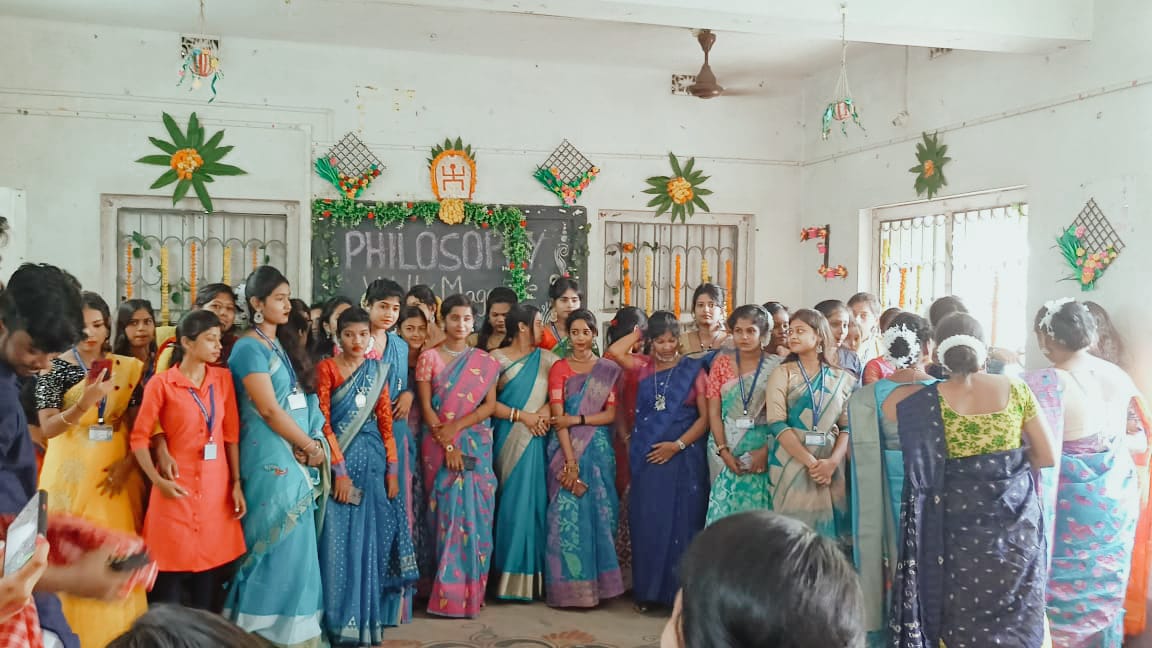 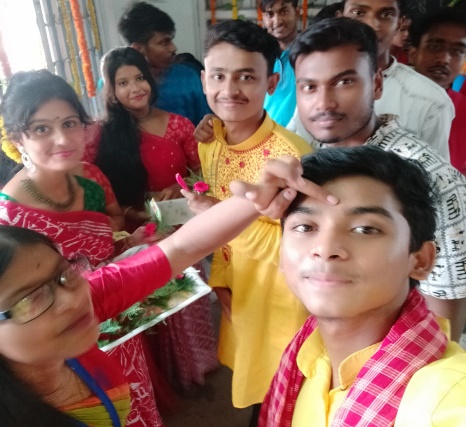 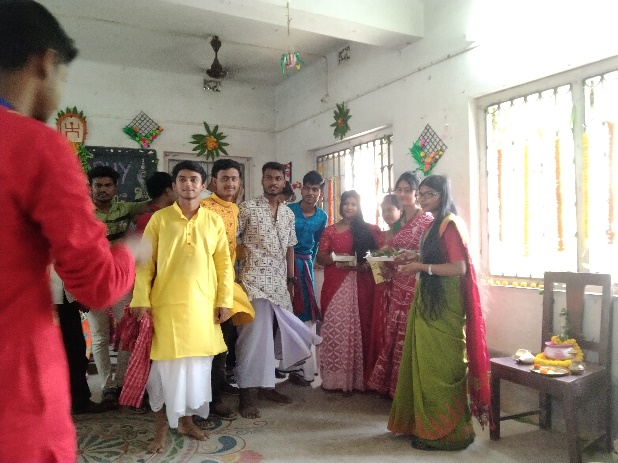 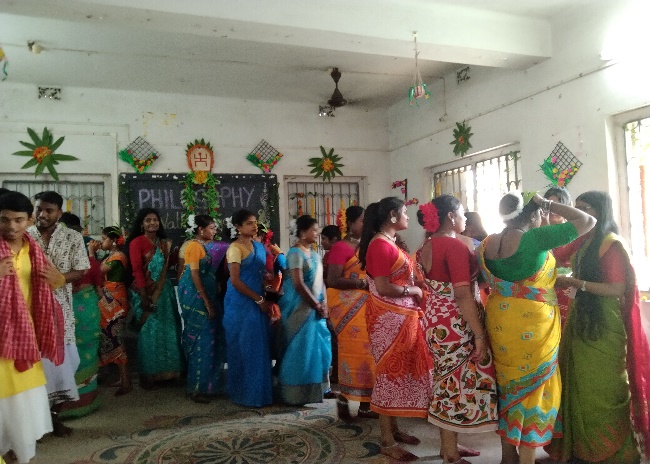 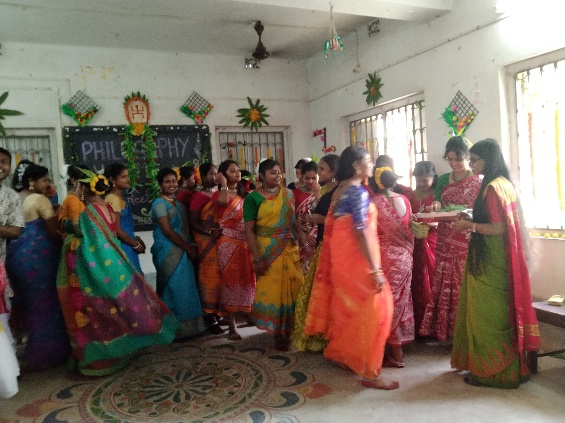 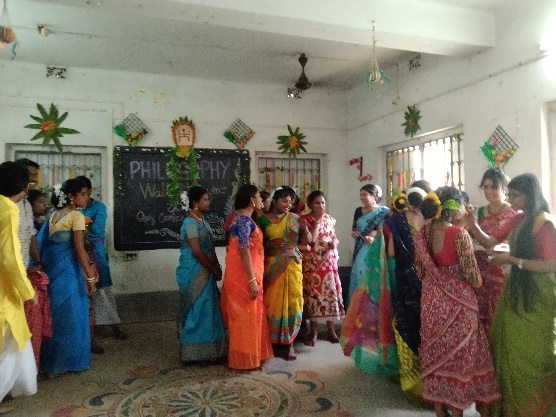 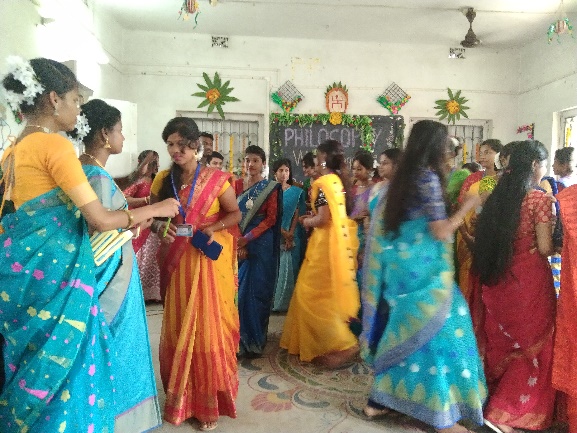 The freshers are welcome by present studentsOur perticipent: 70 students                                Male:20                                 Female: 50Tentative programme scheduleInaugural session: 12 noon to 12.30 p.m.Freshers welcome:12:30p.m. to 1.00p.m.Lunch break: 1.00 p.m. to 1:30 p.m. Cultural programme: 1:30 p.m. to 4:30 p.m.